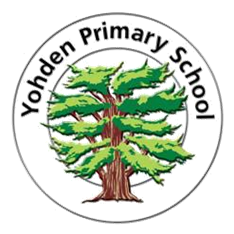 Job Description for Class TeacherPost Title: Class Teacher Salary Scale: M1 - M6Curriculum Responsibility: to be agreed Responsible to: HeadteacherIn drawing up this Job Description the L.A. and the Head Teacher jointly acknowledge their responsibility in ways defined for Head Teachers in their Conditions of Employment to enable the holder of each post to carry out the assigned duties and responsibilities.You are required to carry out the duties of a schoolteacher as set out in the Schoolteachers' Pay and Conditions DocumentThe post requires you to teach pupils throughout the Primary age range.Teachers 61.1 A teacher (other than a head teacher) may be required to undertake the following duties - Teaching 61.2 Plan and teach lessons and sequences of lessons to the classes they are assigned to teach within the context of the school’s plans, curriculum and schemes of work. 61.3 Assess, monitor, record and report on the learning needs, progress and achievements of assigned pupils. 61.4 Participate in arrangements for preparing pupils for external examinations. Whole school organisation, strategy and development 61.5 Contribute to the development, implementation and evaluation of the school’s policies, practices and procedures in such a way as to support the school’s values and vision. 61.6 Work with others on curriculum and/or pupil development to secure coordinated outcomes. 110 61.7 Subject to sub-paragraph 63.10 supervise and so far as practicable teach any pupils where the person timetabled to take the class is not available to do so. Health, safety and discipline 61.8 Promote the safety and well-being of pupils. 61.9 Maintain good order and discipline among pupils. Management of staff and resources 61.10 Direct and supervise support staff assigned to them and where appropriate, other teachers. 61.11 Contribute to the recruitment, selection, appointment and professional development of other teachers and support staff. 61.12 Deploy resources delegated to them. Professional development 61.13 Participate in arrangements for the appraisal and review of their own performance, and, where appropriate, that of other teachers and support staff. 61.14 Participate in arrangements for their own further training and professional development, and, where appropriate, that of other teachers and support staff including induction. Communication 61.15 Communicate with pupils, parents and carers. Working with colleagues and other relevant professionals 61.16 Collaborate and work with colleagues and other relevant professionals within and beyond the school.